成長発達面で心配のある児童について，専門講師による巡回相談を行います。保育の中での支援（あそびづくり，生活づくり，保護者支援など）について，一緒に考え，よりよい方向を見つけていきましょう。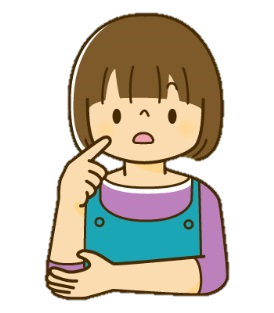 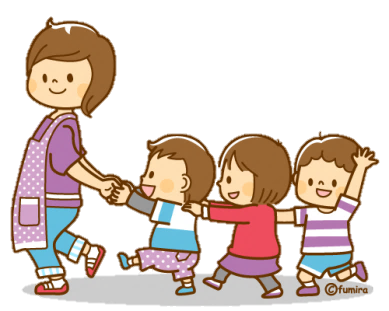 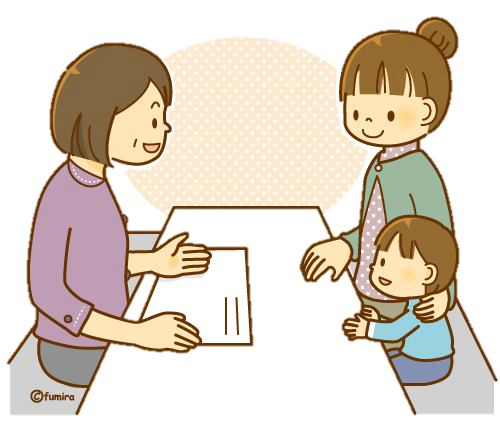 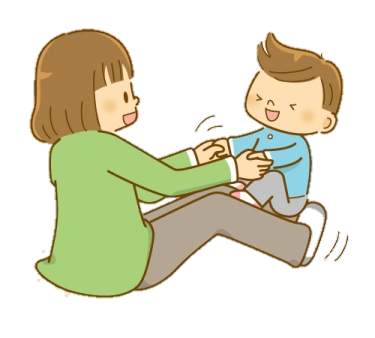 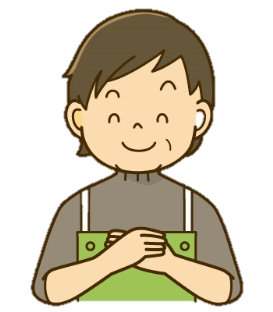 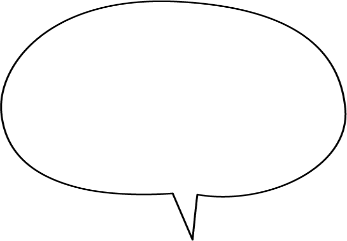 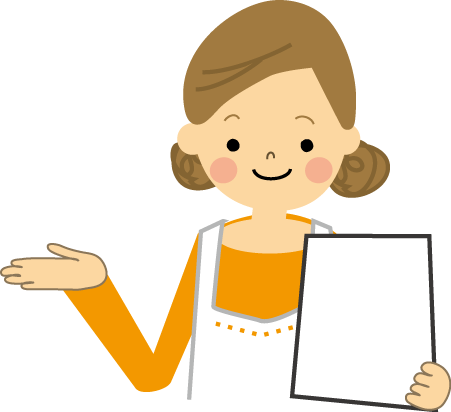 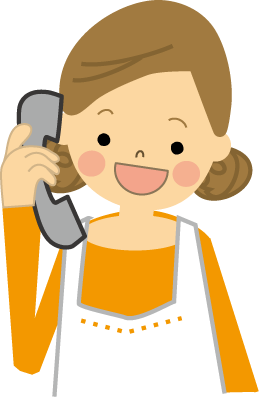 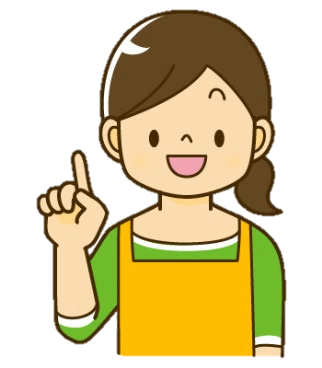 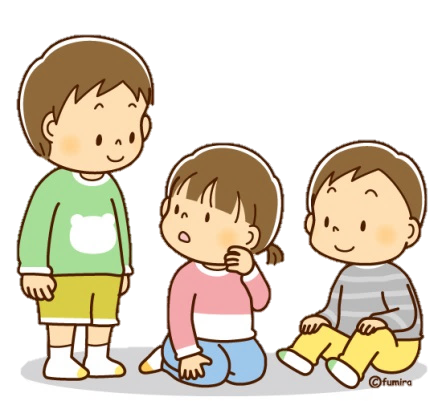 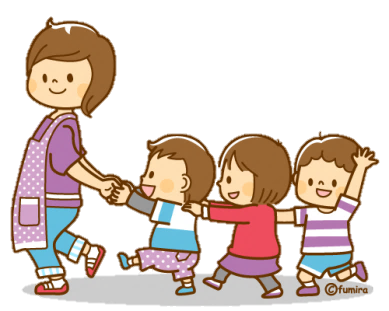 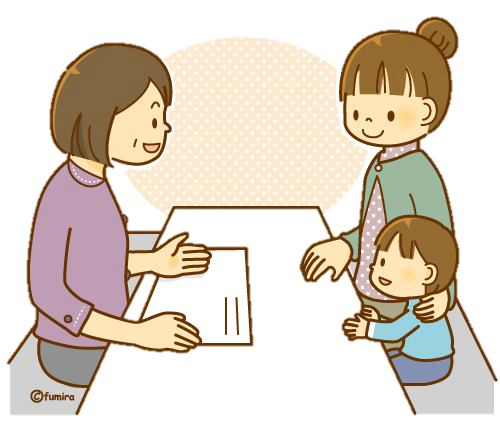 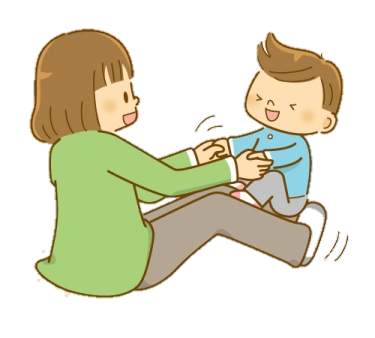 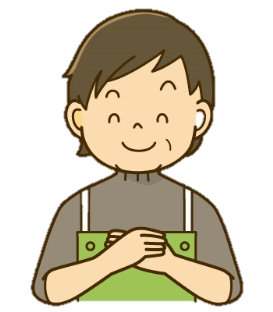 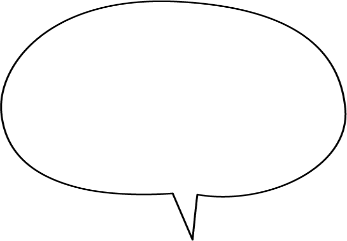 